mhabibPrinting MyMath homework pages.Log into connected https://connected.mcgraw-hill.com/lausd 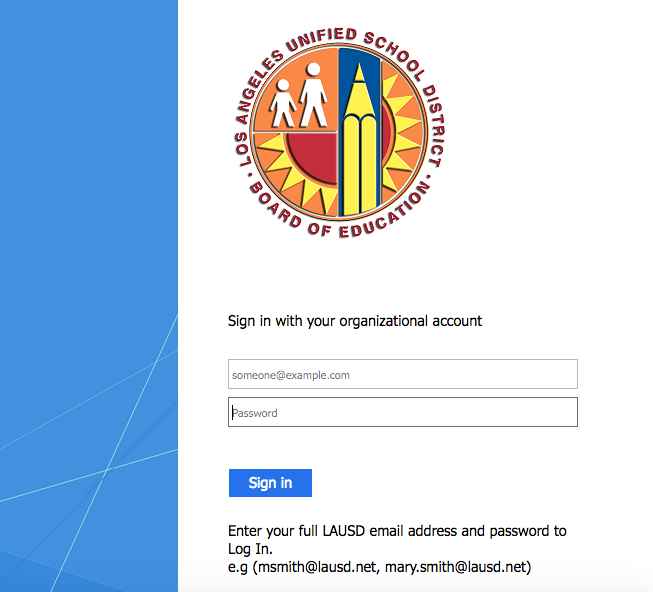 Click on the MyMath book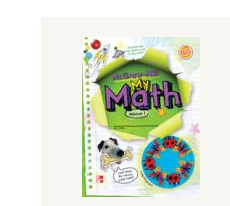 Choose the chapter and lesson we are on. Click on the lesson. 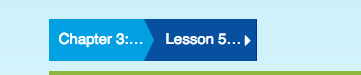 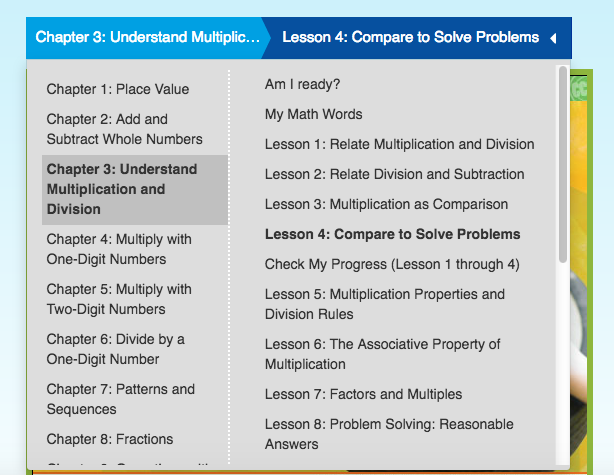 Then click on the e-book link.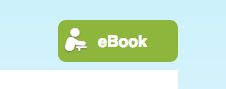 To print, click on the green icon with the paper picture. 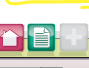 Click on the homework sheet. 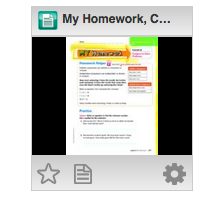 TO PRINTClick on the printer icon.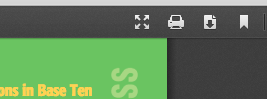 